СОВЕТ НАРОДНЫХ ДЕПУТАТОВ ВОСТРОВСКОГО СЕЛЬСОВЕТАВОЛЧИХИНСКОГО РАЙОНА АЛТАЙСКОГО КРАЯРЕШЕНИЕ16.12.2020                                             № 9                                      с. ВостровоРассмотрев решение избирательной комиссии муниципального образования Востровский сельсовет Волчихинского района Алтайского края от 7 декабря 2020 года №1/1 «Об обращении в Совет народных депутатов Востровского сельсовета Волчихинского района Алтайского края с представлением о необходимости утвердить новую схему избирательных округов», руководствуясь статьей 18 Федерального закона от 12 июня 2002 года № 67-ФЗ «Об основных гарантиях избирательных прав и права на участие в референдуме граждан Российской Федерации», статьей 12 Кодекса Алтайского края о выборах, референдуме, отзыве от 8 июля 2003 года № 35-ЗС, Уставом муниципального образования Востровский сельсовет Волчихинского района Алтайского края, Совет народных депутатов Востровского сельсовета Волчихинского района Алтайского краяРЕШИЛ:1. Утвердить сроком на десять лет схему многомандатного избирательного округа для проведения выборов депутатов Совета народных депутатов Востровского сельсовета Волчихинского района Алтайского края(приложении №1).2. Решение Совета народных депутатов Востровского сельсовета Волчихинского района Алтайского края от 12 мая 2016 года № 9 «Об утверждении схемы избирательных округов для проведения выборов депутатов Совета народных депутатов Востровского сельсовета Волчихинского района Алтайского края» считать утратившим силу.3. Настоящее решение опубликовать в газете «Наши вести».4. Настоящее решение вступает в силу со дня его официального опубликования.Глава сельсовета                                                                              В.В. ДерегановОписание границмногомандатного избирательного округа для проведения выборов депутатов Совета народных депутатов Востровского сельсовета Волчихинского района Алтайского краяЧисло мандатов – 10Зарегистрированное число избирателей – 1201Описание границ округа: муниципальное образование Востровский сельсовет Волчихинского района Алтайского краяГрафическое изображениесхемы многомандатного избирательного округа для проведения выборов депутатов Совета народных депутатов Востровского сельсовета Волчихинского района Алтайского края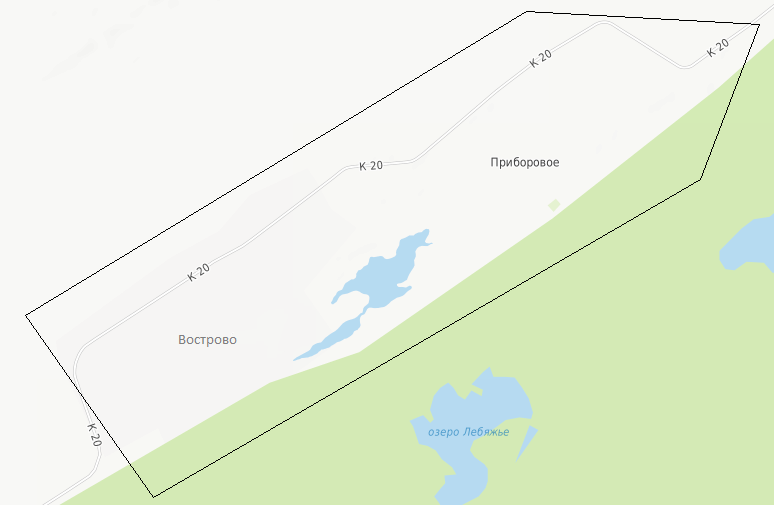 Об утверждении  многомандатного избирательного округа для проведения выборов депутатов Совета народных депутатов Востровского сельсовета Волчихинского района Алтайского краяПриложение
к решению Совета народных депутатов Востровского сельсовета Волчихинского района Алтайского края от 16.12.2020 № 9